Kupní smlouvaProdávající:PROFIL NÁBYTEK, a.s. se sídlem Hradská 280, 396 01 Humpolec,vedený u rejstřík, soudu v Českých Budějovicích v oddílu B vložka 1420,jehož jménem ve věcech smluvních jedná František Čermák, předseda představenstvaIČ: 48202118DIČ: CZ48202118číslo účtu: 0223602551/0300(dále jen „prodávající")aKupující:Úřad pro přístup k dopravní infrastruktuřese sídlem Myslíkova 171/31, 110 00 Praha 1,zastoupený Ing. Pavlem Kodymem, předsedouIČ: 05553521DIČ: CZ05553521číslo účtu: 4523001/0710(dále jen „kupující")Smluvní strany podle § 2079 a násl. zákona č. 89/2012 Sb., občanského zákoníku, v platném zněníuzavírají kupní smlouvu:ČI. I. Předmět smlouvyProdávající se touto kupní smlouvou zavazuje odevzdat kupujícímu movité věci (dále také „zboží”) specifikované v příloze č. 1 zadávací dokumentace Kancelářský nábytek pro UPDI ze dne 29. března 2018, č.j. UPDI-890/18 (dále jen „příloha č. 1) a převést na kupujícího vlastnické právo k těmto movitým věcem a kupující se zavazuje tyto věci převzít a zaplatit prodávajícímu kupní cenu.Technická specifikace zboží: provedení buk Bavaria 381 (výrobce Kronospan Jihlava)stoly: jsou na plných lamino bocích o síle 18mm, zespodu opatřené kluzákem, u rohových stolů je kratší část podepřená kovovou ALU nohou. Průchodky na kabely ve stolové desce jsou světle hnědé, u rohových stolů jsou vždy v rohu stolu, u rovných stolů budou vrtány až na místě, 6ks průchodek bude dodáno navíc.jednotné rozměry:výška stolů je 750mmsíla stolové desky 25mmšířka a hloubka dle specifikace v příloze č. 1skříně: půda a dno skříně je naložené, dveře naložené, záda sololak do polodrážky, úchytky kovový oblouček rozteč 96mm, kluzák 20mmjednotné rozměry: šířka 800mmhloubka 400mm + 18mtn dveřevysoké skříně: výška 1850mm + 20mm kluzáknízké skříně: výška 730mm + 20mm kluzákkontejner: celý korpus z lamina 18mm, půda naložená, centrální zámek, vnitřní zásuvky kovovéžidle: čalounění černéČI. II. CenaCena předmětu plnění v rozsahu čl. I. této smlouvy se stanoví jako cena maximální a pevná, platná po celou dobu plnění, a to v celkové výši 245 100,02 Kč s DPH (202 562,- Kč bez DPH, 42 538,02 DPH).Kupní cena je konečná, v kupní ceně zboží jsou již zahrnuty jak náklady na dopravu zboží do místa plnění podle čl. IV. odst. 2, tak všechny vedlejší náklady a poplatky související s plněním této smlouvy.V nabízených jednotkových cenách zahrne prodávající veškeré náklady na provedení předmětu plnění.Prodávající se zavazuje sjednanou cenu garantovat po celou dobu trvání smluvního vztahu.K nabídkové ceně bez DPH se připočte DPH ve výši zákonné sazby aktuálně platné k datu uskutečnění zdanitelného plnění.Čl. III. Platební podmínkyKupující se zavazuje za převzaté zboží zaplatit kupní cenu v souladu s podmínkami uvedenými v této smlouvě.Fakturace bude probíhat až po odevzdání zboží na základě řádného daňového dokladu - faktury vystaveného prodávajícím.Nedílnou součástí faktury obsahující náležitosti obchodní listiny podle § 435 občanského zákoníku a náležitosti uvedené v § 29 zákona č. 235/2004 Sb., o dani z přidané hodnoty, v platném znění bude příloha s dodacími listy potvrzenými kupujícím.Dle dohody smluvních stran uhradí kupující prodávajícímu fakturu bezhotovostně ve lhůtě splatnosti, která se sjednává 15 kalendářních dnů ode dne prokazatelného obdržení faktury kupujícím.Daňové doklady musí mít veškeré náležitosti stanovené platnými daňovými předpisy.Pokud faktura nebude obsahovat všechny zákonem stanovené náležitosti nebo bude obsahovat nesprávné údaje, kupující vrátí daňový doklad zpět prodávajícímu k opravě.Lhůta splatnosti obdrženého opraveného daňového dokladu se sjednává do 30 dnů ode dne prokazatelného obdržení opraveného daňového dokladu kupujícím.Kupující neposkytuje zálohy.9)   Dnem úhrady ceny zboží je den připsání fakturované částky na účet prodávajícíhoČlánek IV. Dodání a převzetí zboží, vady zboží a odpovědnost za škodu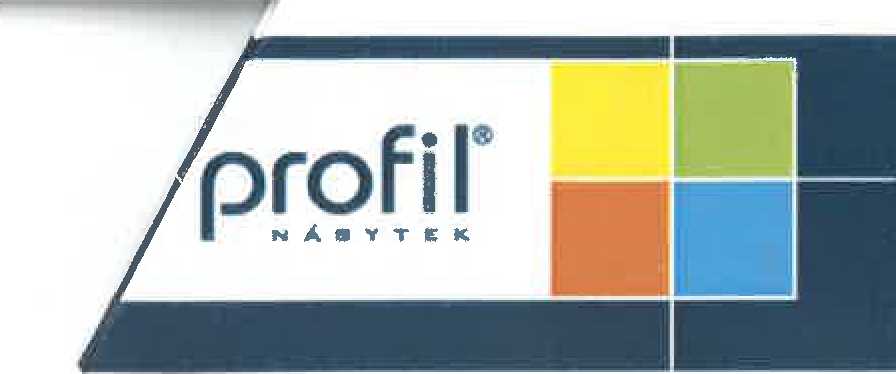 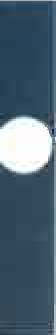 Objednané zboží bude dodáno kupujícímu prodávajícím do 2 týdnů od uzavření kupní smlouvy.Místem plnění (předání zboží) je sídlo kupujícího.Nebezpečí škody na zboží přechází na kupujícího okamžikem, kdy kupující převezme zboží od prodávajícího za současného splnění podmínek uvedených v bodu 5 a 7 tohoto článku.O dodání a převzetí zboží sepíší smluvní strany zápis (dodací list). Dodací list musí mimo jiné obsahovat číslo závazné objednávky, popis dodaného zboží, množství a bude sloužit jako podklad pro vystavení faktury, dle čl. III. této smlouvy. Společně se zbožím prodávající předá kupujícímu doklady, jež jsou nutné k převzetí a užívání zboží, a to záruční list, návod k použití, popř. další doklady, a to v českém jazyce.Prodávající je povinen dodat zboží nové, zabalené v množství, míře nebo váze, jakosti, provedení, materiálových, výrobních, konstrukčních a vzhledových parametrech, jež určuje tato kupní smlouva. Zboží musí odpovídat platným technickým, bezpečnostním a hygienickým normám a předpisům v České republice.Dopravu zboží do místa plnění zajišťuje prodávající na své náklady a na své nebezpečí.Montáž zboží v místě plnění zajišťuje prodávající na své náklady a na své nebezpečí.Převzetí zboží potvrdí přejímající zaměstnanec kupujícího - pí. Lucie Martinková na dodacím listu datum převzetí a podpis.Kupující nabývá vlastnické právo ke zboží po jeho převzetí a potvrzením dodacího listu pověřeným pracovníkem kupujícího.Poruší-li prodávající povinnosti stanovené v bodu 5 tohoto článku, má zboží vady.Za vady zboží se považuje i dodání jiného zboží, než určuje tato smlouva nebo dodání zboží, které svou jakostí a provedením jsou v rozporu s obvyklými vlastnostmi deklarovanými prodávajícím. Kupující je povinen provádět vstupní kontrolu dodávaného zboží podle množství, funkčních a jiných vlastností, jejichž existence je touto smlouvou předvídaná. Kupující je oprávněn uplatnit u prodávajícího nárok z odpovědnosti za vady, pokud jde o vady zjevné, ve lhůtě 48 hodin. Prodávající se zavazuje kupujícího podrobně informovat o postupu svých prací v souvislosti s plněním kupní smlouvy a bezodkladně jej v předstihu informovat o jakémkoliv riziku nedodržení termínu dodání zboží.Prodávající poskytuje kupujícímu záruky na všechny vady, které zboží vykazovalo v okamžiku převzetí zboží kupujícím. Za takové vady se považují i vady skryté. Záruka se vztahuje na všechno zboží dodané prodávajícím. Za podmínek této záruky přebírá prodávající zodpovědnost za to, že zboží či prodávaná součást věci (zboží) nemá výrobní ani materiálové vady, které by mohly ohrozit nebo ovlivnit funkčnost věci (zboží), pokud kupující užíval věc či součást věci, jež od prodávajícího odebral v souladu s pokyny prodávajícího nebo v souladu s obecným užíváním výrobku, jaké lze u výrobku tohoto druhu obecně očekávat.Za projev skryté vady se nepovažuje běžné opotřebení, ani závady vzniklé použití výrobku jiným způsobem, než způsobem, jakým se takový výrobek obecně užívá.Záruka za skryté vady existující při předání a převzetí zboží zahrnuje odstranění všech vad nebo funkčních poruch. Vady nebo funkční poruchy budou odstraněny dodáním ekvivalentní náhradní věci, opravou věci nebo slevou z ceny zboží. Kupující je oprávněn určit, jakým způsobem bude vada odstraněna při zvolení pragmatičnosti zvolené varianty. Náklady spojené s odstraněním vady hrudí prodávající.Kupující je povinen u prodávajícího zboží reklamovat pro jeho skryté vady, jež existovaly již v okamžiku jejího převzetí, bez zbytečného odkladu poté, co se o vadách dozvěděl, nejpozději však do 2 let ode dne předání a převzetí předmětného zboží. Všechny záruční nároky uplatněné přímo u prodávajícího během lhůty uvedené v tomto odstavci budou vyřízeny ve lhůtě 3 kalendářních dnů.Záruka se nevztahuje na vady a škody, jež se projevily v důsledku neodborného používání, nesprávného nastavení nebo užití pro jiné účely, než byly s prodávajícím dohodnuty nebo pro které se výrobek téhož druhu obvykle užíváSmluvní strany se dohodly, že prodávající poskytuje kupujícímu na předmět plnění dodaného zboží záruku v délce 24 měsíců ode dne předání a převzetí zboží, pokud výrobce zboží nestanoví záruční dobu delší. Všechny záruční nároky musí být uplatněny telefonicky a poté písemně, a to u prodávajícího.Článek V. Odstoupení od smlouvySmluvní strany se dohodly na tom, že tato smlouva zaniká vedle ostatních případů stanovených občanskýmzákoníkem také jednostranným odstoupením od smlouvy ze strany kupujícího pro její podstatné porušení prodávajícím.Za podstatné porušení smlouvy je považováno zejména to, že:zboží neodpovídá požadavkům kupujícího stanovených v příloze č. 1 a technické specifikaci uvedené v čl. I této smlouvyprodávající nesplní termín dodání podle čl. IV. odst. 1.Článek VI. Závěrečná ustanoveníTato smlouva nabývá platnosti dnem jejího podpisu zástupci obou smluvních stran.Tuto smlouvu lze měnit či doplňovat pouze písemnými dodatky podepsanými oprávněnými zástupci obousmluvních stran.Tato smlouva se vyhotovuje ve dvou stejnopisech s platností originálu, z nichž každá smluvní strana obdržípo jednom vyhotovení.Znění této smlouvy není obchodním tajemstvím a prodávající souhlasí se zveřejněním všech náležitostísmluvního vztahu.Tato smlouva a právní vztahy z ní vyplývající se řídí právním řádem České republiky, a to předevšímobčanským zákoníkem jakož i dalšími právními předpisy.Smluvní strany prohlašují, že si smlouvu přečetly, s jejím obsahem souhlasí a prohlašují, že obsahuje jejichskutečnou a pravou vůli, prostou omylu a že nebyla uzavřena v tísni ani za nápadně nevýhodných podmínek, což potvrzují svými podpisy.Smluvní strany se dohodly, že povinnost vyplývající ze zákona č. 340/2015 Sb., o registru smluv provedekupující zveřejněním této smlouvy v registru smluv, a to v zákonem stanoveném termínu.Návrh smlouvy bude prodávajícím předložen rovněž v otevřeném a strojově čitelném formátu dle zákona č.222/2015 Sb., o změně zákona o svobodném přístupu k informacím, z důvodu povinnosti zveřejňovat smlouvy dle zákona č. 340/2015 Sb., o registru smluv.Prodávající se zavazuje při nedodržení termínu dodání předmětu smlouvy smluvní pokutu ve výši 0,1% zkupní ceny za každý den prodlení.Kupující se zavazuje při nedodržení termínu splatnosti faktury podle čl. IV. této smlouvy zaplatit smluvní pokutu ve výši 0,1% z kupní ceny za každý den prodlení.V Humpolci dne 21.5.2018					V Praze dne 21.5.2018prodávající							kupující